Z okazji Światowego Dnia Książki zapraszamy do udziału w konkursie fotograficznymREGULAMIN:Do udziału w konkursie zapraszamy wszystkich członków szkolnej społeczności  – uczniów, rodziców, nauczycieli i pracowników.Zadaniem uczestnika konkursu jest wykonanie zdjęcia z książką w roli głównej. Fotografia ma być zachętą do czytania – w różnych miejscach i okolicznościach. Bohaterem może być podręcznik, lektura, ulubiona książka – a może książka kucharska?  Liczy się pomysł.Zdjęcia wysyłamy drogą mailową: zdalne@op.pl do 6 maja 2020r. W temacie wiadomości wpisujemy Konkurs, imię i nazwisko autora pracy.Wszyscy uczestnicy otrzymują pamiątkowe dyplomy, laureaci – drobne upominki.Zapraszamy!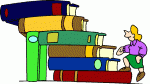 